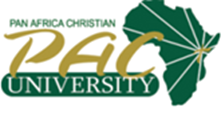 SCHOOL OF HUMANITIES AND SOCIAL SCIENCESEND OF SEMESTER EXAMINATION FOR DIPLOMA IN COUNSELLING PSYCHOLOGYSEPTEMBER-DECEMBER 2018 SEMESTERCAMPUS: ROYSAMBUDEPARTMENT: PSYCHOLOGYCOURSE CODE: COD100COURSE TITLE: HISTORY AND SYSTEMS OF PSYCHOLOGYEXAM DATE: MONDAY 3RD DECEMBER 2018DURATION: 2 HOURSTIME: 9:00AM-12.00PMINSTRUCTIONSRead the instructions and questions carefully before you write the answers.Write your STUDENT NUMBER in the Answer Booklet given.Answer question 1 (compulsory), and any other Two questions.Write clearly and legibly.ALL PAC University’s examination rules and regulations apply.1.	(a)	Define the following terms:						(12 mks)		(i)   Psyche		(ii) Objective 		(iii) Pleasure principle		(iv) Sin		(v) Knowledge		(vi) Behaviour	(b) 	Explain 		(i)	The difference between speculative psychology and scientific 					psychology.							(4 mks)		(ii)	The scientists view of behaviour in relation to human mind. (4 mks)		(iii) 	Three ways that study of history and systems of psychology benefits a 				counseling student. 						(6 mks)		(c )	Jamleck, a student at PAC University is struggling with relational issues with his 			fellow students, management, and even lecturers. He has approached you for 			help. In your discussions, it appears that Jamleck lived with his grandparents who 			pampered him and never corrected his mistakes and views.			(i) 	Using Plato’s view of human interpretation of issues in relation to past 				experiences, explain to Jamleck the probable causes of his relational 				problems.							(4 mks)			(ii)	Using Christianity as an example, illustrate to Jamleck the importance of  				practical ethics in human relations.				(4 mks)			(iii) 	In two paragraphs discuss Jamleck’s behaviour using behavioural 					perspective.						 	 (6 mks)2.	Differentiate between:	(i) 	Philosophers and scientists view of negative behaviour.		(6 mks)		(ii) 	Opinion and knowledge.						(6 mks)	(iii )	Humanistic and psychoanalytic views of human problems.		(6 mks)	(iv)	Analyze the nature of pleasure principle in a human’s mind.  	(6 mks)	(v)	Discuss any two contributions that early scientist made to the science of 				psychology. 								(6mks)3.	With examples, discuss:	(i)	The psychological concept of survival for the fittest in regard to human 		behaviour by Charles Darwin.						 (6 mks)(ii) The responsibility of emotions in human problems as viewed by St. Aquinas. (6 mks) 	                         (iii)	 What Descartes meant by his view that the body is largely influenced by the mind. 											(6 mks)(iv)	 The relationship between brain and the spinal cord as viewed by scientists. (6 mks)(v)	The concept of a person cannot be viewed as parts.				(6 mks)4.  	In two paragraphs explain the meaning of:	(i) 	God is rational, human is irrational.					(6 mks)	(ii)	Choice brings liberty or sufferings.					(6 mks)	(iii)	Great fathers make great sons.					(6 mks)	(iv)	Perception is determined by knowledge.				(6 mks)	(v)	Reality is not universal.						(6 mks)5.	(i) 	Demonstrate what Aristotle meant by, “Humans have an inborn nature to 			imitate.”								(6 mks)(ii)	Discuss what Emmanuel Kant meant by, “an individual’s past has impact on interpretation of present experiences.” 				(6 mks)(iii)	With examples describe what  Francis Galton meant by,“individual 	greatness is environmentally influenced.”				(6 mks)(iv) Explain three advantages of Feminism psychology.			(6 mks)(v) Identify any three contributions philosophers made to the development of 	psychology.								 (6 mks) 